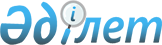 О переименовании улиц в селе Енбекши Талдынского сельского округаРешение акима Талдынского сельского округа Панфиловского района Алматинской области от 23 ноября 2016 года № 46. Зарегистрировано Департаментом юстиции Алматинской области 23 декабря 2016 года № 4032
      В соответствии с пунктом 3 статьи 37 Закона Республики Казахстан от 23 января 2001 года "О местном государственном управлении и самоуправлении в Республике Казахстан", с подпунктом 4) статьи 14 Закона Республики Казахстан от 8 декабря 1993 года "Об административно-территориальном устройстве Республики Казахстан" и с учетом мнения населения села Енбекши Талдынского сельского округа, на основании заключения ономастической комиссии Алматинской области от 7 июня 2016 года, аким Талдынского сельского округа Панфиловского района РЕШИЛ:

      1. Переименовать улицу Жаналык в селе Енбекши Талдынского сельского округа в улицу Сатыбалды Оразбаева.

      2. Возложить на заместителя акима Талдынского сельского округа Панфиловского района Сейтакунову Нургуль Оразовну опубликование настоящего решения после государственной регистрации в органах юстиции, в официальных и периодических печатных изданиях, а также на интернет - ресурсе, определяемом Правительством Республики Казахстан, и на интернет - ресурсе районного акимата.

      3. Контроль за исполнением данного решения оставляю за собой.

      4. Настоящее решение вступает в силу со дня государственной регистрации в органах юстиции и вводится в действие по истечении десяти календарных дней после дня его первого официального опубликования.
					© 2012. РГП на ПХВ «Институт законодательства и правовой информации Республики Казахстан» Министерства юстиции Республики Казахстан
				
      Аким округа

Ж. Наймантаев
